UNIVERSITA’ DEGLI STUDI DI PALERMO – SCUOLA POLITECNICA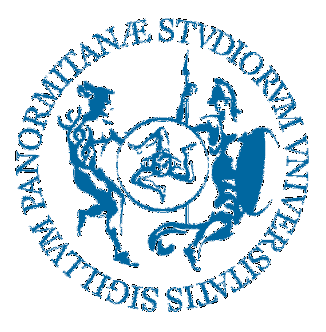 CONSIGLIO DEL CORSO DI STUDIIN INGEGNERIA PER L’AMBIENTE ED IL TERRITORIO                                          Dipartimento di Ingegneria Civile, Ambientale, Aerospaziale, dei Materiali                           viale delle Scienze, 90128 Palermo                                     Tel. 09123896534- e-mail: gaspare.viviani@unipa.itMODULO DI DOMANDA PER OTTENERE L'ASSEGNAZIONE DELLATESI DI LAUREAAl Presidente del Consiglio di Corso di Studi inIngegneria per l'Ambiente e il Territorio,Università degli Studi di PalermoII sottoscritto (generalità e domicilio)....................................................................................................................................................................................................................................................................tel. ........................... , matricola ..................... , iscritto al ……. anno in corso / fuori corso (barrare) della laurea / laurea magistrale / VO (barrare) in Ingegneria per l’Ambiente e il Territoriochiede che gli venga assegnata la seguente tesi di laurea:……………………………………………………………………………………………………........……………………………………………………………………………………………………........……………………………………………………………………………………………………........Relatore .........................................Correlatore ......................................Palermo, .................................(firma) ………………………………….VistoII Relatore ...................................II Correlatore ..............................------------------------------------------------------------------------------------------------------------------------Richiesta approvata/non approvata nella Seduta del CCS del ..................